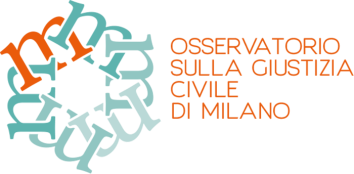 RESOCONTORIUNIONE OSSERVATORIO MILANESE 21 FEBBRAIO 2019nella riunione del 21 febbraio 2019 dell’Osservatorio milanese si sono esaminate le iniziative in corso anche in vista della riunione del Coordinamento nazionale degli Osservatori sulla giustizia civile fissata per sabato 16 marzo prossimo a Roma (ore 10.30 saletta anm sesto piano palazzo della Cassazione) e in preparazione dell’Assemblea nazionale degli Osservatori che si terrà a Reggio Calabria il 7, 8 e 9 giugno prossimigruppo europaTOFFOLETTO riferisce sulla tavola rotonda che si terrà a Bologna il 28 marzo 2019 (ore 14.30-17.30 presso il Tribunale) su La tutela dei diritti fondamentali nell’era dei big data, organizzata dall’Osservatorio di Bologna e alla quale si decide di partecipare come Osservatorio milanese dato l’interesse dei temi e la presenza di esponenti di altri Osservatori, il programma sarà pubblicato a breve sul sito www.milanosservatorio.itTOFFOLETTO riferisce anche sui temi che potrebbero essere segnalati alla riunione del Coordinamento nazionale come oggetto del gruppo di lavoro “Europa” dell’Assemblea nazionalegruppo famiglia e minori:LOVATI riferisce sull’incontro organizzato dal gruppo famiglia e dall’Ordine avvocati di Milano che si terrà a Milano il 14 marzo 2019 (ore 14.30-18.30 presso la sala Valente via Freguglia 14) per la presentazione delle Linee guida nella redazione degli atti in materia di famiglia in maniera chiara e sintetica, predisposte a seguito dei lavori del gruppo, lavori ai quale hanno partecipato in particolare esponenti dell’Ordine avvocati di Milano e magistrati della sezione famiglia del Tribunale e della Corte d’appello di Milano nonché dei Tribunali di Lecco, Monza e Pavia, il programma sarà pubblicato a breve sul sito www.milanosservatorio.it unitamente alle linee guida e ai vari “modelli” di attigruppo mediazioneORSOLA ARIANNA riferisce sull’incontro che si terrà a Milano il 17 maggio 2019 (ore 9.30-18 presso la sala Valente via Freguglia 14) su I figli al centro, famiglia e mediatori insieme, organizzato dalla AIMF e al quale si decide di partecipare come Osservatorio milanese dato l’interesse dei temi e la già prevista presenza di nostri esponenti, il programma sarà pubblicato a breve sul sito www.milanosservatorio.itgruppo danno alla personaSPERA e FIECCONI riferiscono sugli sviluppi giurisprudenziali di legittimità in tema di danno morale, si sottolinea come l’argomento può essere utilmente approfondito nell’Assemblea nazionale in riferimento al tema del quesito medico legale già individuato come possibile oggetto del gruppo di lavoro dell’Assemblea nazionaleILARIA GENTILE riferisce sui lavori del sottogruppo “danno non patrimoniale alla persona da carenza di consenso informato” che ha raccolto circa 100 pronunce in argomento ed elaborato uno schema per la loro analisi, si concorda che anche questo tema sia proposto alla riunione del Coordinamento come oggetto dei lavori del gruppo “danno alla persona” dell’Assemblea nazionale, chiedendo la collaborazione degli altri Osservatori per il reperimento di ulteriori pronunceRAVENNA illustra la grande rilevanza della (prevista per il 2021) modifica in tema di competenza per valore del giudice onorario di pace (estensione della competenza per valore nelle cause relative a beni mobili, fino a 30.000 euro dai precedenti 5.000, e per i sinistri stradali fino a 50.000 euro anziché 20.000; assegnazione dei procedimenti di espropriazione mobiliare), tale da far transitare presso questo giudice una parte rilevante delle cause oggi di competenza del tribunale, che si trasformerà quindi corrispondentemente in giudice d’appello; sottolinea la assoluta necessità di informatizzazione e di adeguata assistenza amministrativa per gli uffici del “nuovo” giudice onorario (allo stato gli uffici dei GdP non sono dotati di PCT !!!!)propone fin d’ora, d’intesa con PANDIANI, un aggiornamento del protocollo per i processi avanti il Gdp, proposta che viene ritenuta utile da tutti i presentiLEO rileva che il tema della modifica della competenza per valore si collega al tema delle proposte di modifica del rito ordinario avanti al tribunale, il cui tenore suscita molte perplessitàsi decide quindi di dar vita a un unico gruppo di lavoro sul processo civile in evoluzione, che sarà coordinato da RAVENNA, LEO e FIECCONI e al quale si dichiarano fin d’ora interessati BREGGIA, CREMONESI e MOIRAGHI: il gruppo si occuperà sia dell’aggiornamento del protocollo per i processi avanti i GdP, sia di raccogliere dati statistici a campione circa l’incidenza sugli attuali flussi di affari del tribunale delle modifiche alla competenza per valore, sia dell’analisi delle proposte in tema di modifica del rito avanti il tribunalesi decide di proporre alla riunione del Coordinamento nazionale che ai lavori di tale gruppo sia riservata una “finestra” nell’Assemblea nazionale di giugnochi volesse partecipare al nuovo gruppo così come agli altri è pregato di inviare una mail al sito dell’Osservatorio, all’indirizzo info@milanosservatorio.it, la mail verrà girata ai coordinatorisi raccomanda ai coordinatori dei gruppi milanesi di pubblicare sul sito www.milanosservatorio.it i messaggi di convocazione delle varie riunioni in modo da assicurarne la diffusione tramite la newsletter.resoconto a cura di elena riva crugnola